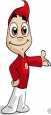 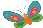 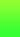 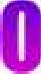 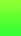 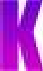 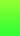 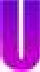 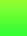 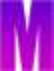 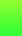 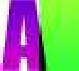 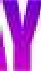 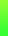 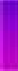 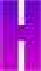 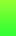 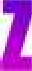 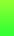 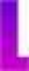 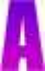 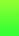 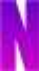 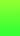 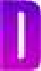 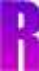 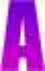 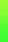 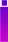 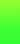 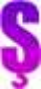 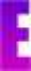 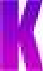 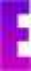 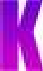 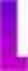 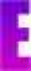 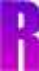 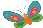 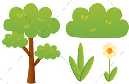 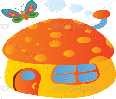 dıdidudükikükadıerdikoydudövdüötekidünkütadıverdisoldugüldüberikibugünküdadıserdivurduöldükarşıkiogünkücadısevdisordusürdübenimkiBaküsardıkedibuldugördüseninkiaküvardıyediolduördüşimdikiyandıgeldidolduüzdüevvelkimışmişmuşmüşmalımelialmışitmişolmuşüşümüşatmalıetmeliatmışiçmişokumuşgörmüşyamalıezmeliaçmışgelmişyormuşsönmüşkamalıyemeliasmışgitmişvurmuşsökmüşsatmalıtemeliyatmışyemişsolmuşdövmüşsaymalıörmelisatmışvermişkoşmuşölmüşalmalıgörmelivarmışsevmişdonmuşdönmüşpijamalıgitmelimakmekyorlarleralmakelemekeliyorallarelleratmakitmekalıyoratlaretleraçmakgitmekatıyoravlarerlerasmakiçmekötüyoraylareklersaymakekmekgeliyoranlareşleryatmaketmekgidiyoronlarevlerkırmakyemekseviyoraltılaritlerbatmakbiçmekveriyorarılarbirleruçmakgörmekuçuyorcadılarikilerfırlamakgeçmekvuruyorkoyunlarüçlerpatlamakdeşmekkaçıyoroyunlarfarelerkaçmakseçmekzıplıyorçocuklarkedileryapmaksöylemekparlıyorhayvanlarbitkilerkoşmakvermekdağlıyordağlarjetlerkatmakgelmekvarıyorbağlargünleryormakörmekuyuyorsağlarişlerlıklikluklükallıkiçlikkollukönlükaçlıkyemlikodunlukçöplükbaşlıkyemekliktuzlukkörlükyamalıkgecelikbollukkömürlükağaçlıkevlilikyollukTürklükkitaplıkzeytinlikzorlukgözlüksızsizsuzsüzısızeşsizkolsuzgüçsüzakılsızdemsizsusuzölümsüzamaçsızyersizyolsuzpürüzsüztarafsızbilgisizyurtsuzörtüsüztatsızkimsesiztuzsuzönlüksüzyağsızsevimsizuçsuzgözlüksüzcıkcikcukcükbabacıkbiriciktosuncukküçücükkısacıkkediciktomurcukgölcükufacıkserçecikboncukazıcıkminicikgocukcekcakladıledigelecekoyuncakçabaladıişlediseveceksalıncakkovaladıikiledidemincekyumurcakfırladıüçledigidecekkaçacakpatladıteklediverecekvuracakgazladıtepelediçekeceksatacakzıpladıörseledisilecekyatacakselamladıgümledibineceksayacakoyaladıyemlediinınninnınYaren’inOkan’ınLale’ninSeda’nınEmel’inSedat’ınAli’ninSevda’nınKerim’inBurak’ınMine’ninCeyda’nınSevim’inOrhan’ınSevgi’ninFatma’nınTekin’inHasan’ınVeli’ninTuğba’nınMeral’inMurat’ınDöne’ninEda’nınSelen’inNuray’ınnineninZiya’nınAkif’inTalat’ınkedininEla’nın